                             HOBİ BAHÇELERİ DUYURUSU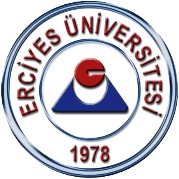 Konu: Hobi Bahçeleri Tahsis       	Üniversitemiz Yerleşkesi içerisinde bulunan hobi bahçelerinin Yeni Lojmanlar bölgesinde ve Veteriner Fakültesi yanında bulunan (Sivil Havacılık Fakültesi yanındaki hobi bahçeleri iptal edilmiştir) 3 (üç) yıllık kullanım süresi sona ermiştir. 2024-2026 yılları için yeniden tahsis yapılacaktır. Hobi bahçelerinin tahsisleri ERÜ Hobi Bahçeleri Yönergesi kapsamında yapılacaktır.            İstekli Personelimizin ilgili yönergeyi inceleyerek, 22.03.2024 tarihine kadar “Talep Formu ve Taahhütnameyi” Hobi Bahçeleri Sekreterya görevlisi Feyza Hamdiye DEMİRKAYNAK’a  (Yapı İşleri ve Teknik Daire Başkanlığı) elden teslim etmeleri gerekmektedir.          İhtiyaç duyulması halinde dahili 10801 ve 10802 no’lu telefonlardan (Feyza Hamdiye DEMİRKAYNAK) bilgi alınabilecektir.           2024 yılı için yıllık ücret: Küçük parseller için: 1500 TL, Büyük parseller için: 3000 TL’dır. Bahçe tahsis listesi duyurularda yayınlanmadan ücret yatırılmaması rica olunur.  	06.03.2024                                                                                     ERÜ Hobi Bahçeleri Komisyonu                                                        T.C.ERCİYES ÜNİVERSİTESİ HOBİ BAHÇELERİ 2024 YILI TALEP FORMUERCİYES UNIVERSITESI REKTORLUGU’NE Adı, Soyadı, Sicil No  :Unvanı			 :Kamu Hizmet Yılı       :Çalıştığı Birimi 	 :e-mail adresi		 :Telefon  No (Dahili)    :Telefon No (Mobil)     :İkamet Adresi              :Üniversitemiz Hobi Bahçelerinden 1 adet parselin “ERÜ Hobi Bahçeleri Yönergesi” ve ekli taahhütname kapsamında adıma tahsis edilmesini istiyorum. Bilgilerinizi ve gereğini arz ederim. 					 Personelin Adı Soyadı Tarih, İmzaKullanım:     Daha önce ERÜ  hobi bahçelerini  ..… yıl süre ile kullandım.     Daha önce  ERÜ hobi bahçelerini hiç kullanmadım. Talep Bölgesi: L    Yeni Lojmanlar bölgesindeki küçük bahçelerden den talep ediyorum.         Veterinerlik Fak. Doğusundaki büyük bahçeden talep ediyorum           Yukarıda istediğim yerden olmaz ise, nereden uygunsa, oradan talep ediyorum.EKİ: Taahhütname (1 Sh)          Bu talep formu ve eki taahhütname imzalı olarak 22.03.2024 günü mesai bitimine kadar “ ERÜ Hobi Bahçeleri Sekreterya görevlisi Feyza Hamdiye DEMİRKAYNAK’a  (Yapı İşleri ve Teknik Daire Başkanlığı) elden teslim edilecektir. ERÜ HOBİ BAHÇELERİ TAAHÜTNAME Taahhütname Şartları: Hobi parseline görüntü kirliliğine yol açacak sera, hamak, piknik masası, gölgelik vb. oluşum yapılmayacaktır.  Hobi Bahçelerinde “İyi Tarım” uygulamaları kapsamında,  ya idarece Organik gübre ve ilaçları kullanacağımı, ya da iyi tarım yönetmeliği kapsamında uygun gübre ve ilaçları, uygun dozlarda kullanacağımı,  tam olgunlaşmamış ve elenmemiş, çevreye kötü koku ve hastalık oluşturabilecek taze çiftlik gübresi kullanılmayacaktır.  Parsel alanları dışına ekim-dikim yapmayacaktır. Parsele, sezonda ekim, dimim işlemi yapılacak olup,   boş bırakılmayacaktır. Belirtilen zaman aralığında belirtilen ücret Banka hesap numaralarına yatırılacaktır. Bahçe içerisi ve kenarındaki ağaç ya da sırıklara çirkin görünüm oluşturacak naylon, bez vb asılmayacaktır. Parsellerden çıkacak olan atıklar çöp aracının geçeceği yol güzergâhındaki çöp kutularına, sığmayanlar kutunun yanına düzenli olarak bırakılacaktır.  Çevre temizliğine özenle dikkat edilecek, kirli ve düzensiz görünüm oluşmamasına, Üniversiteye yakışır düzen, estetik ve temizlikte olmasına dikkat edilecektir.Bu alanlarla ilgili her türlü bilgi alma, öneri ve şikâyetler öncelikle bina yöneticilerine/yoksa ilgili yöneticilere veya yöneticiler aracılığı ile mevcut ya da kurulacak Hobi Bahçeleri Komisyon Başkanlığı’na iletilecektir. Müracaat formunda tahsis şartlarını ve önceliğini etkileyecek derecede yanlış bilgi verilmesi halinde yapılmış ise bile, parsel tahsisi iptal edilecek, para iadesi yapılmayacak, personelin 3 yıl süre ile bahçe, lojman, havuz gibi sosyal tesislerden yararlandırılmaması içi Rektörlükçe işlem başlatılacaktırYukarıdaki hususlara uyulmaması, bunun 2 kez ikaz edilmesine rağmen uymamakta ısrar edilmesi halinde (yılsonu beklemeksizin) parsel tahsisi iptal edilecek, para iadesi yapılmayacak, parseli yedekte bekleyen hak sahibine tahsis edilecektir. Parsel kimin adına tahsis edilmişse, bizzat O kişi kullanacaktır. Tahsis edilen kişi ile fiilen kullanan kişinin farklı olmasının, devir ya da kiraya verilmesinin tutanakla tespiti halinde, parsel tahsisi (yılsonunu beklemeksizin)  iptal edilecek, para iadesi yapılmayacak, kullanan ve kullandıran personelin 3 yıl süre ile bahçe, lojman, havuz gibi sosyal tesislerden yararlandırılmaması için Rektörlükçe işlem başlatılacaktır. Yukarıdaki şartları okudum ve şartlara uyacağımı kabul ve taahhüt ediyorum. 	…./03/2024	 Taahhüt Eden Müracaat Sahibi                                                                                                  Unvanı, Adı, Soyadı, İmza